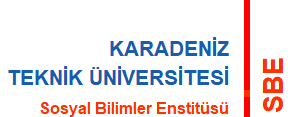 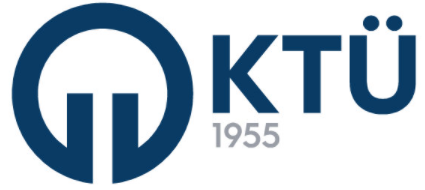 İKTİSAT ANABİLİM DALI2021-2022 BAHAR YARIYILI UZAKTAN EĞİTİM YETERLİLİK SINAV TARİHLERİÖğrenci Nr.AdıSoyadıDanışmanJüriSınav Tarihi / Saat363131SEDA YILDIRANDr. Öğr. Üyesi Ezgi BADAY YILDIZProf. Dr. Metin BERBERDoç. Dr. İbrahim AL06.07.2022 – 14:30